                                                                                                                                                                                                        О Т К Р Ы Т О Е    А К Ц И О Н Е Р Н О Е     О Б Щ Е С Т В О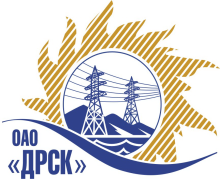 		Протокол по выбору победителя город  Благовещенск, ул. Шевченко, 28ПРЕДМЕТ ЗАКУПКИ:Открытый электронный запрос предложений на право заключения Договора на выполнение работ:  «Строительство ВЛ 110 кВ "ВТЭЦ-2 до оп.54" (Проведение обследования и составление заключения о техническом состоянии строительных конструкций сооружений)»Основание для проведения закупки: ГКПЗ 2014 г. закупка 2074 раздел 2.1.1.Планируемая стоимость закупки в соответствии с ГКПЗ: 800 000,00 руб. без учета НДС.Форма голосования членов Закупочной комиссии: очно-заочная.ПРИСУТСТВОВАЛИ:	На заседании присутствовали 8 членов Закупочной комиссии 2 уровня. ВОПРОСЫ, ВЫНОСИМЫЕ НА РАССМОТРЕНИЕ ЗАКУПОЧНОЙ КОМИССИИ: О ранжировке предложений Участников закупки.  Выбор победителяРАССМАТРИВАЕМЫЕ ДОКУМЕНТЫ:Протокол вскрытия конвертов на переторжку от 03.04.2014г. № 159-УКС-ПВОПРОС 1 «О ранжировке предложений Участников закупки. Выбор победителя»ОТМЕТИЛИ:В соответствии с требованиями и условиями, предусмотренными извещением о закупке и Закупочной документацией, предлагается ранжировать предложения после переторжки следующим образом: 	На основании вышеприведенной ранжировке предложений предлагается признать Победителем Участника, занявшего первое место, а именно: ООО "РосГСК" г. Владивосток, предложение на 398 000,00 руб. без учета НДС. (469 640,00 с учетом НДС). Срок выполнения договора: 31.03.2014 г.-15.05.2014 г. Условия финансирования: в течение 30 календарных дней с момента подписания актов выполненных работ обеими сторонами. Гарантийные обязательства: гарантия на выполненные работы, а также на устранение дефектов, возникших по вине Подрядчика 60 мес. со дня подписания Акта сдачи-приемки.  Предложение имеет правовой статус оферты и действует до 30.06.2014 г.РЕШИЛИ:Признать Победителем Участника, занявшего первое место, а именно:  ООО "РосГСК" г. Владивосток, предложение на 398 000,00 руб. без учета НДС. (469 640,00 с учетом НДС). Срок выполнения договора: 31.03.2014 г.-15.05.2014 г. Условия финансирования: в течение 30 календарных дней с момента подписания актов выполненных работ обеими сторонами. Гарантийные обязательства: гарантия на выполненные работы, а также на устранение дефектов, возникших по вине Подрядчика 60 мес. со дня подписания Акта сдачи-приемки.  Предложение имеет правовой статус оферты и действует до 30.06.2014 г.ДАЛЬНЕВОСТОЧНАЯ РАСПРЕДЕЛИТЕЛЬНАЯ СЕТЕВАЯ КОМПАНИЯУл.Шевченко, 28,   г.Благовещенск,  675000,     РоссияТел: (4162) 397-359; Тел/факс (4162) 397-200, 397-436Телетайп    154147 «МАРС»;         E-mail: doc@drsk.ruОКПО 78900638,    ОГРН  1052800111308,   ИНН/КПП  2801108200/280150001№ 159/УТПиР-ВП«08» апреля 2014 годаМесто в ранжировкеНаименование и адрес участникаЦена заявки до переторжки, руб. без учета НДСЦена заявки после переторжки, руб. без учета НДСИные существенные условия1 местоООО "РосГСК"(г. Владивосток, ул. Калинина, 49А)470 000,00398 000,00(469 640,00 с учетом НДС) Срок выполнения договора: 31.03.2014 г.-15.05.2014 г.Условия финансирования: в течение 30 календарных дней с момента подписания актов выполненных работ обеими сторонами. Гарантийные обязательства: гарантия на выполненные работы, а также на устранение дефектов, возникших по вине Подрядчика 60 мес. со дня подписания Акта сдачи-приемки. Предложение имеет правовой статус оферты и действует до 30.06.2014 г.2 местоООО "ТехноГарант"(г. Магнитогорск, ул. Багратиона, 10)458 000,00399 152,54(470 500,00 с учетом НДС) Срок выполнения договора: в течении 30 календарных дней с момента заключения договора.Условия финансирования: в течение 30 календарных дней с момента подписания актов выполненных работ обеими сторонами. Гарантийные обязательства: гарантия на выполненные работы, а также на устранение дефектов, возникших по вине Подрядчика не менее 60 мес. со дня подписания Акта сдачи-приемки. Предложение имеет правовой статус оферты и действует до 31.12.2014 г.3 местоООО "Промбезопасность и энергоаудит"(г. Нижний Новгород, пр. Гагарина, 37)570 000,00не поступила(672 600,00 с учетом НДС) Срок выполнения договора: 31.03.2014 г.-15.05.2014 г.Условия финансирования: в течение 30 календарных дней с момента подписания актов выполненных работ обеими сторонами. Гарантийные обязательства: гарантия на выполненные работы, а также на устранение дефектов, возникших по вине Подрядчика 60 мес. со дня подписания Акта сдачи-приемки. Предложение имеет правовой статус оферты и действует до 31.12.2014 г.Ответственный секретарь Закупочной комиссии: Моторина О.А. _____________________________Технический секретарь Закупочной комиссии: Коврижкина Е.Ю.  _______________________________